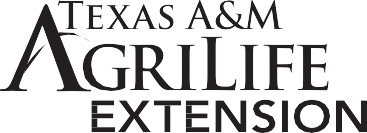 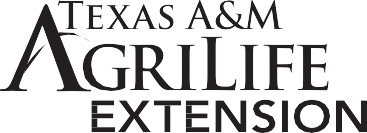 ANYWHERE COUNTY EXTENSION SERVICEDateSuperintendent’s Name Name of School District School District Address School District City, State, ZipDear (Name of Superintendent):On behalf of the 4-H members of	County, I/we hereby respectfully request that the 4-H organization, by the attached resolution, be sanctioned as an extracurricular activity. We request the enclosed RESOLUTION be presented for consideration at the next scheduled meeting of the Board of Trustees of the (name of school district). I/we further request that questions regarding this RESOLUTION be directed to me/us in a timely manner so that I/we may prepare and present an appropriate response so as not to delay action on this request.Finally, I/we request that a signed copy of this RESOLUTION, along with a copy of the minutes of the Board meeting, be forwarded to me/us for my/our files.Thank you and members of the Board of Trustees for your consideration of this request.Sincerely,County Extension Agent’s Name TitleAttachment: Resolution for Extracurricular Status of 4-H OrganizationAny County Extension Office 123 Main Street | Anytown, Texas 12345http://texas4-h.tamu.edu | Tel. 123.456.7890 | Fax. 987.654.3210RESOLUTIONEXTRACURRICULAR STATUS OF 4-H ORGANIZATIONBe it hereby resolved that upon this date, the duly elected Board of Trustees of the(Complete name of school district)meeting in public with a quorum present and certified, did adopt this resolution that recognizes the(Name of County)County Texas 4-H Organization as approved for recognition and eligible for extracurricular status consideration under 19 Texas Administrative Code,Chapter 76.1, pertaining to extracurricular activities.Participation by 4-H members under provisions of this resolution are subject to all rules and regulations set forth under the 19 Texas Administrative Code as interpreted by this Board and designated officials of this school district whose rules shall be final.Approved this	day of 	, 20 	.Board of Trustee	SuperintendentANYWHERE COUNTY EXTENSION SERVICEDateSuperintendent’s Name Name of School District School District Address School District City, State, ZipDear (Name of Superintendent):On behalf of the	County Extension Staff, I/we hereby respectfully request approval of the attached Adjunct Faculty Agreement with the		Indpendent School District.The State Board of Education passed an amendment to 19 TAC§129.21 (j). Requirements for Student Attendance Accounting for State Funding Purposes allows public school students to be considered “in attendance” when participating in off-campus activities with an adjunct staff member of the school district. Section 3 of the Student Attendance Handbook states:The student is participating in an activity that is approved by the local board of school trustees and is under the direction of a member of the professional or paraprofessional staff of the school district, or an adjunct staff member who:has a minimum of a bachelor’s degree; andis eligible for participation in the Teacher Retirement System of Texas. 	 County requests the agents listed on the enclosed Adjunct Faculty Agreement be awarded adjunct staff member status for the period of time indicated on the agreement.I hope	Independent School District will accept this request. Please let me know if you would like to schedule an appointment to discuss the amendment and request or if you need further information.Thank you and members of the Board of Trustees for your consideration of this request.Sincerely,County Extension Agents Name TitleAttachment: Resolution for Extracurricular Status of 4-H OrganizationAny County Extension Office 123 Main Street | Anytown, Texas 12345http://texas4-h.tamu.edu | Tel. 123.456.7890 | Fax. 987.654.3210THE STATE OF TEXASCOUNTY OF _______________________________________On this date, at a regularly scheduled and posted meeting, came the Board of Trustees of the 		Independent School District, hereinafter referred to as “District.” A quorum having been established, the Board proceeded to consider the appointment of the herein named individual as an adjunct member of the	Independent School District.Upon consideration and vote of	in favor,	is hereby named as adjunct faculty member(s) of the 	 Independent School District subject to the following considerations and provisions of such appointment to wit:This appointment shall commence on the	day of 	, 20	and remain in effect until the  	day of 	, 20 	.This appointment will include the Texas A&M AgriLife Extension Service employees listed below:Adjunct faculty member(s) will receive no compensation, salary, or remuneration from  	 Independent School District.Adjunct faculty member(s) is and shall remain an employee, in good standing, of the Texas A&M AgriLife Extension Service.Adjunct faculty member(s) is and shall remain under the direct supervision of either the District Extension Administrator of District	or	County Extension Director.Adjunct faculty member(s) shall receive all group insurance benefits, workman’s compensation insurance benefits, unemployment insurance, and any and all other plans for the benefit of Texas A&M AgriLife Extension Service employees. District shall have no responsibility for any of such benefits or plans.Adjunct faculty member (s) shall direct the activities and participation of students of the school district in sponsored and approved activities as designated from time to time by adjunct faculty members for which notice shall be given to School District administrative personnel. Adjunct faculty members’ activities and participation with students of the School District are directed, supervised, and controlled by and through supervisory personnel of Texas A&M AgriLife Extension Service pursuant to the supervisory authority of the District Extension Administrator or County Extension Director. Adjunct faculty member(s) is not the employee of the School District, and School District does not nor shall not supervise, direct or control the activities and/or participation of such  	 	 County Extension Agent(s) who have/has been herein designated as an adjunct faculty member.This appointment is made by the Independent School District by and through the Board of Trustees of said district for the benefit of allowing voluntary student participation in programs conducted by the Texas A&M AgriLife Extension Service in recognition of the educational benefits arising from such participation and activities and/or directed by the Texas A&M AgriLife Extension Service. This appointment is made in accordance with the provisions of Section 129.21 (j)(1) of the Texas Administrative Code authorizing the school to deem such participating students in attendance for foundation school program purposes.This appointment of the herein named	County Extension Agent(s),  	 	 (Extension employee) is/are not intended nor shall be construed as a waiver of any claim or defense of sovereign or governmental immunity from liability now possessed by 	Independent School District or any of its employees, agents, officers, and/or board members in the performance of governmental functions.Signed this day of	, 2017. 	 Independent School DistrictBy:   	NAMETITLEDEGREEINSTITUTIONDATE